Τεκμηρια απο την εφαρμογη στην ταξηΔημιουργική γραφή: συνάντηση δύο ηρώων της ταινίας «Τα παιδιά της χορωδίας» (τεκμήριο 1)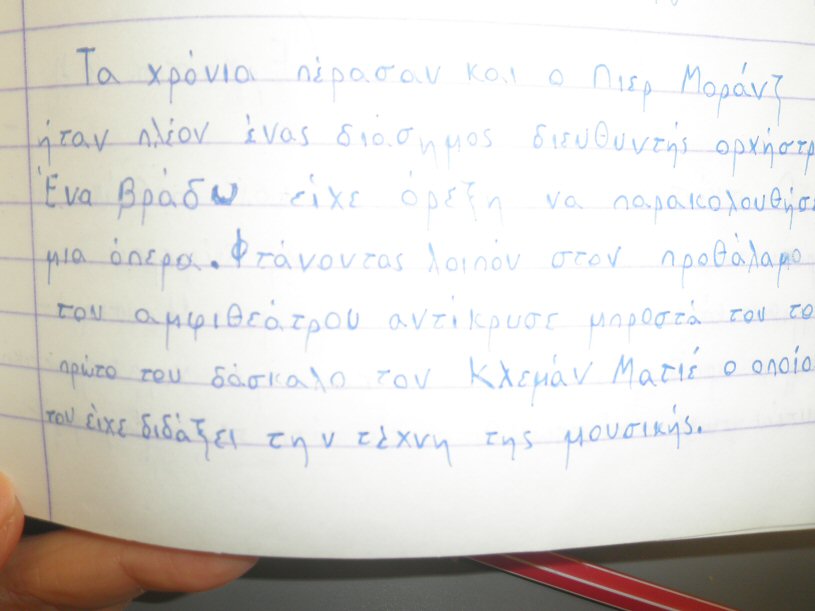 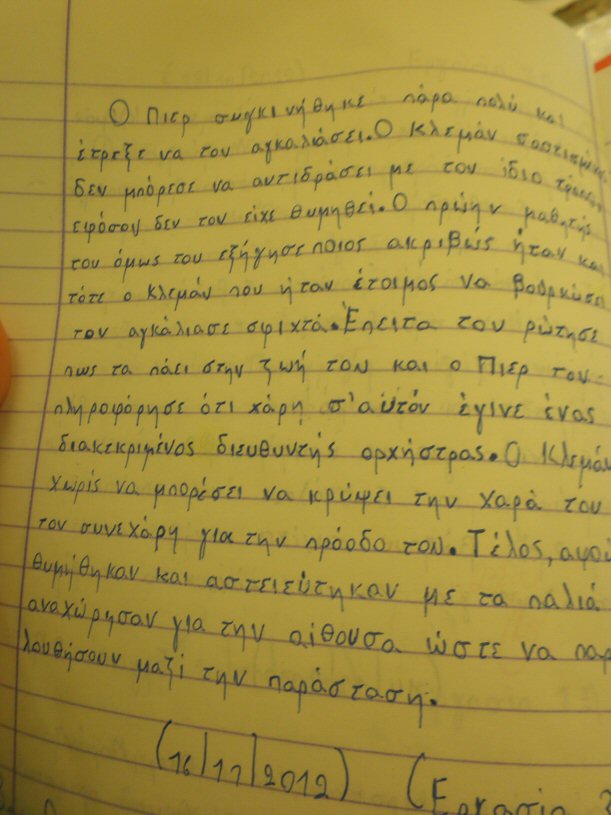 Από το Φύλλο εργασίας για τον Καζαντζάκη (τεκμήριο 2)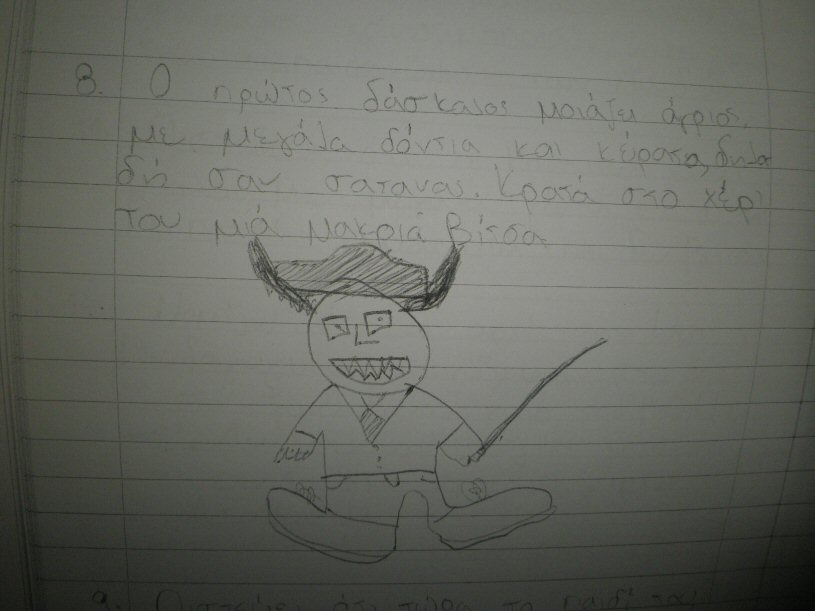 Αφήγηση: πρώτη μέρα στο σχολείο (τεκμήριο 3)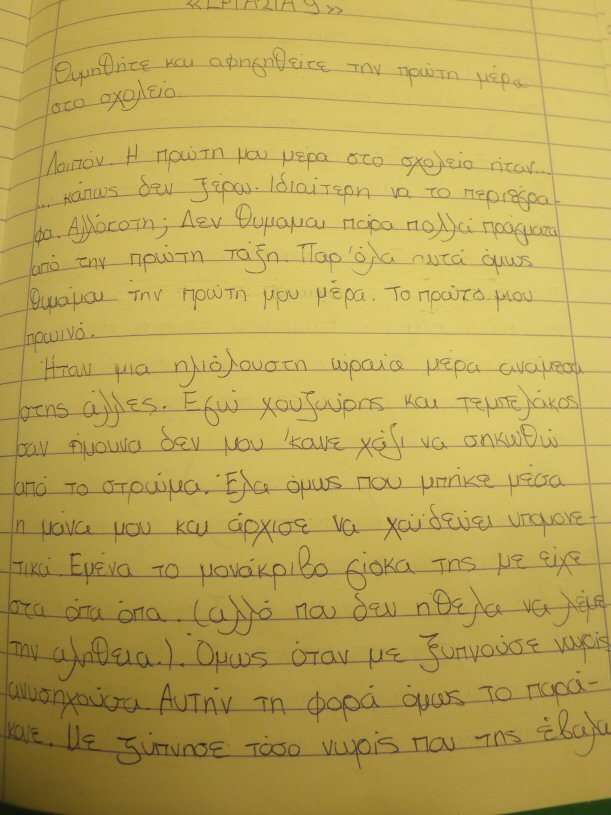 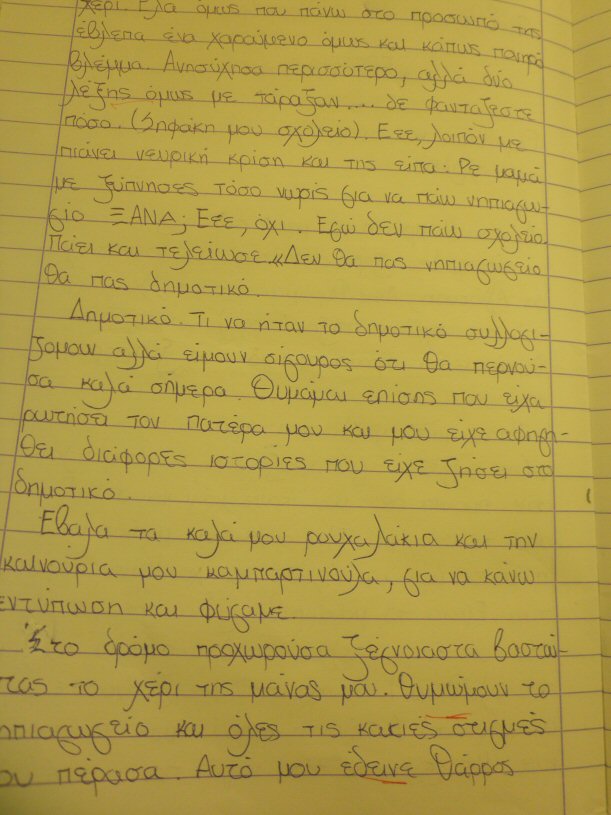 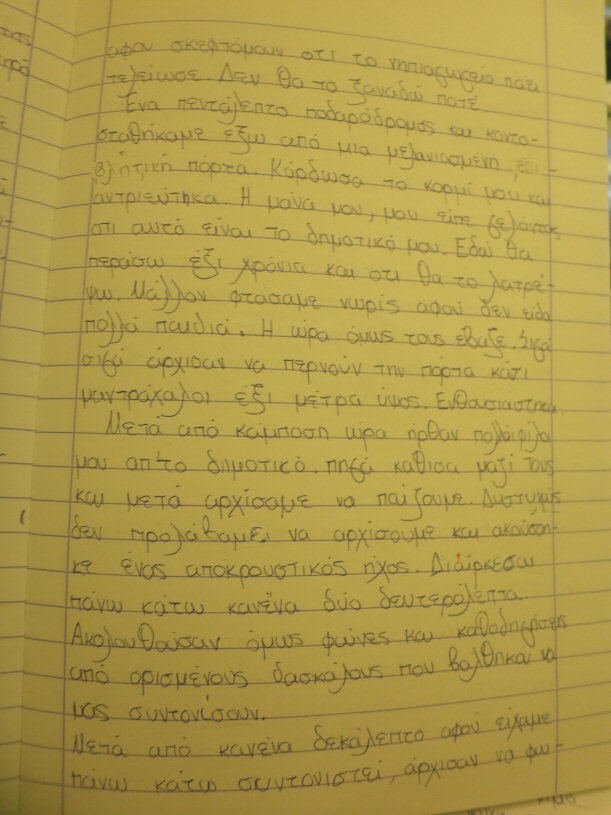 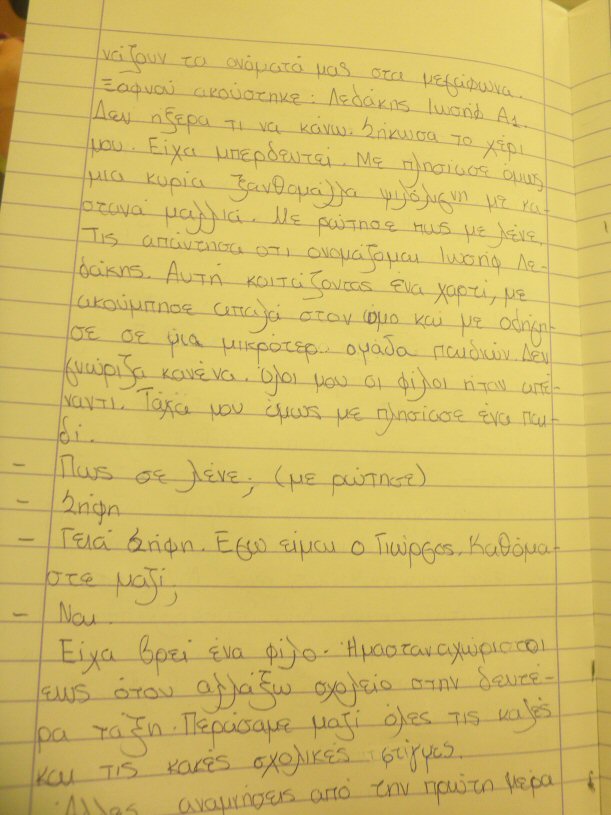  Από το Φύλλο εργασίας για τη Βαγγελίτσα (τεκμήρια 4)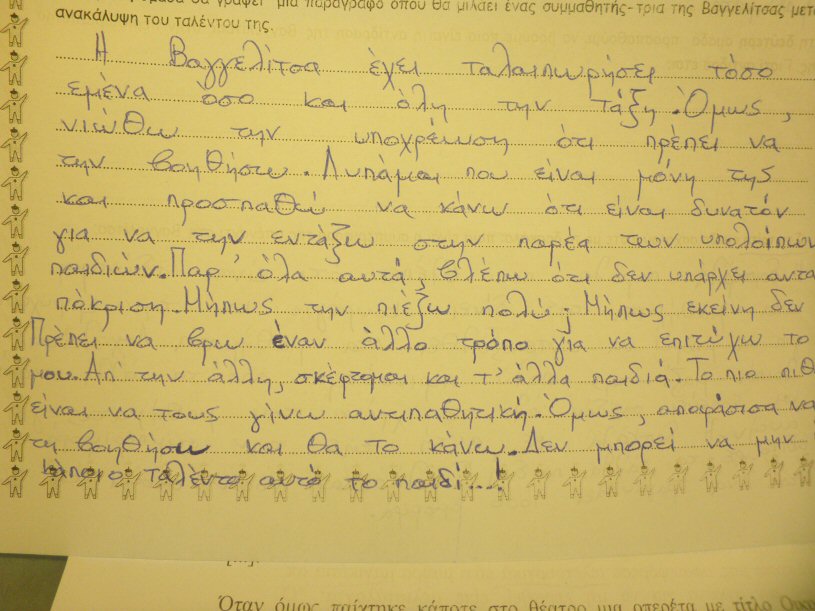 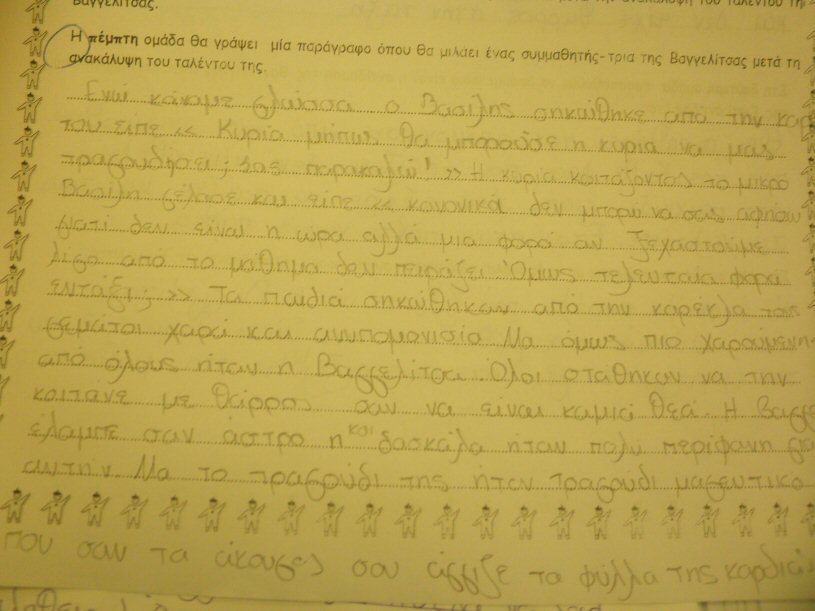 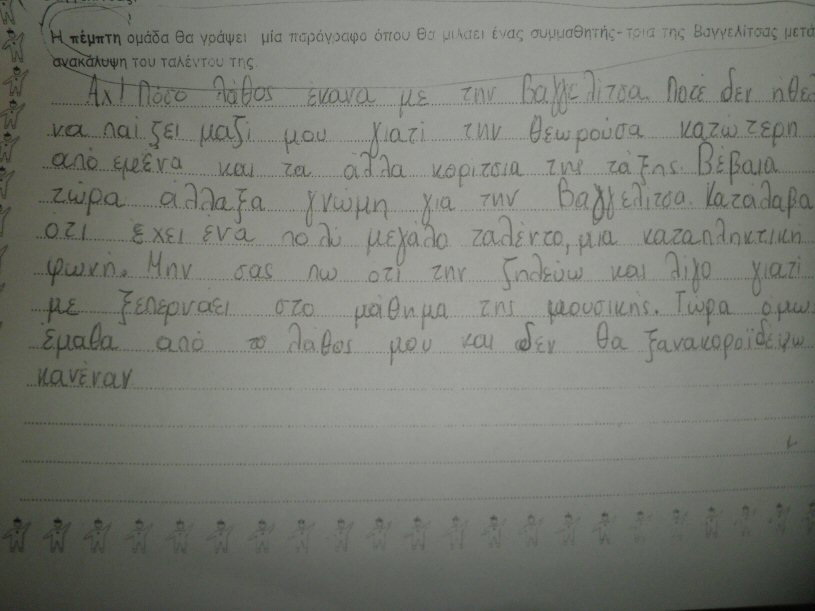  Από τα Παρατσούκλια (σκίτσο ομάδας 6 κατά την παρουσίαση της ερώτησής της) (τεκμήριο 5)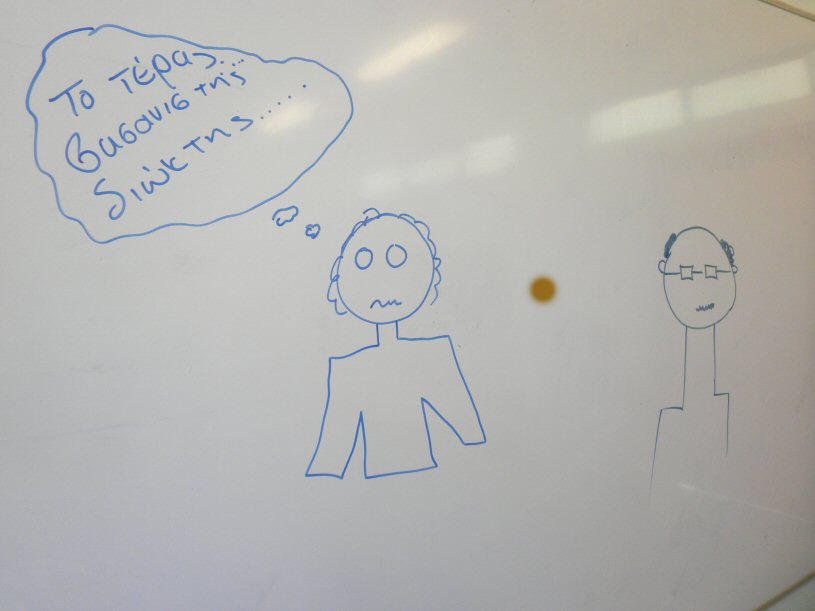 Εργασίες για τα Παρατσούκλια (τεκμήρια 6)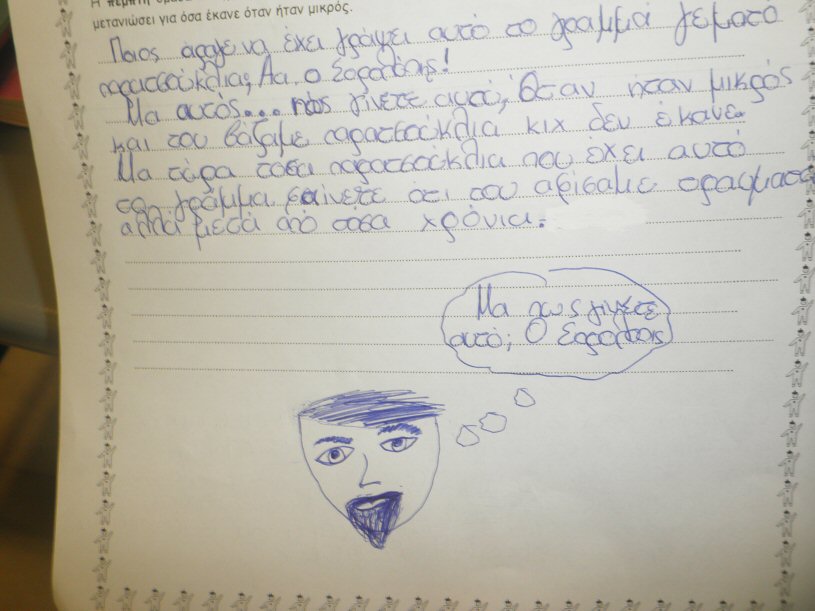 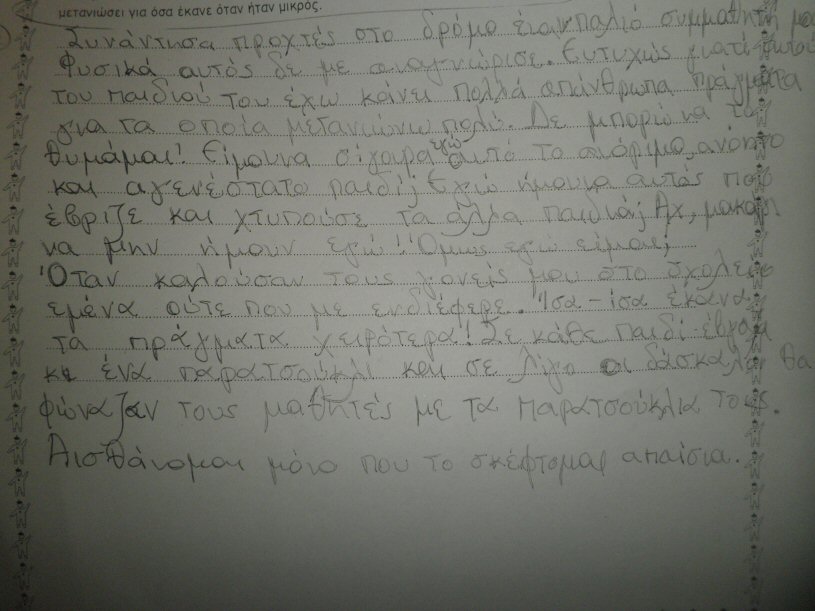 Εργασία Ψύλλος (τεκμήριο 7)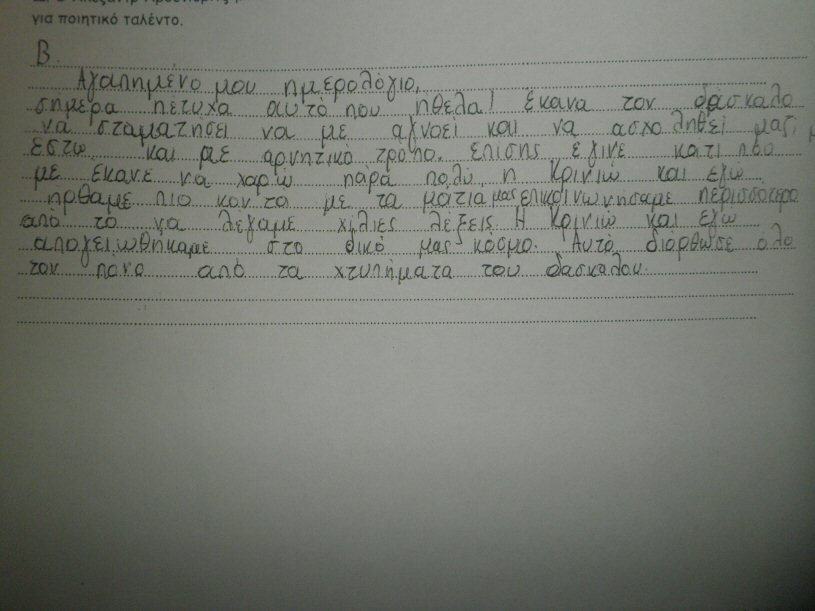  Κείμενα ομάδας κατά την επίσκεψη στο Μουσείο Σχολικής Ζωής (τεκμήρια 8)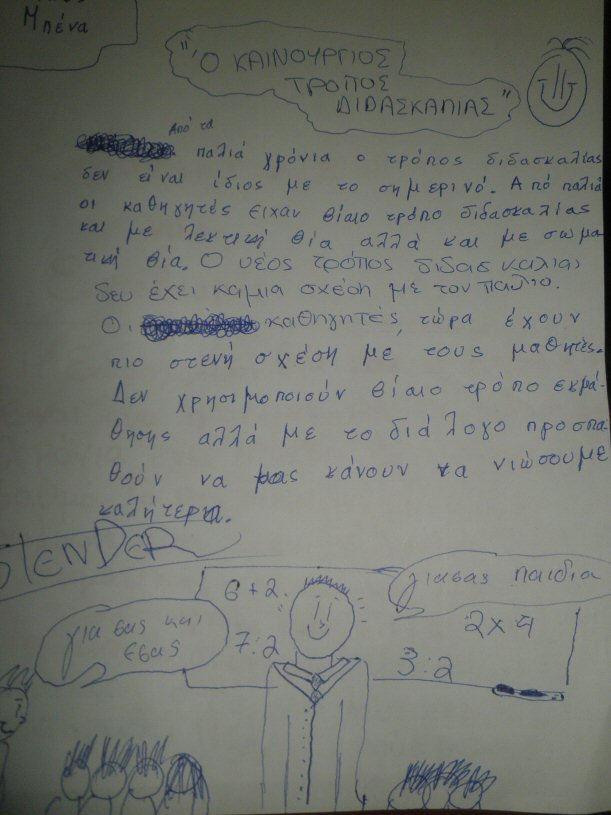 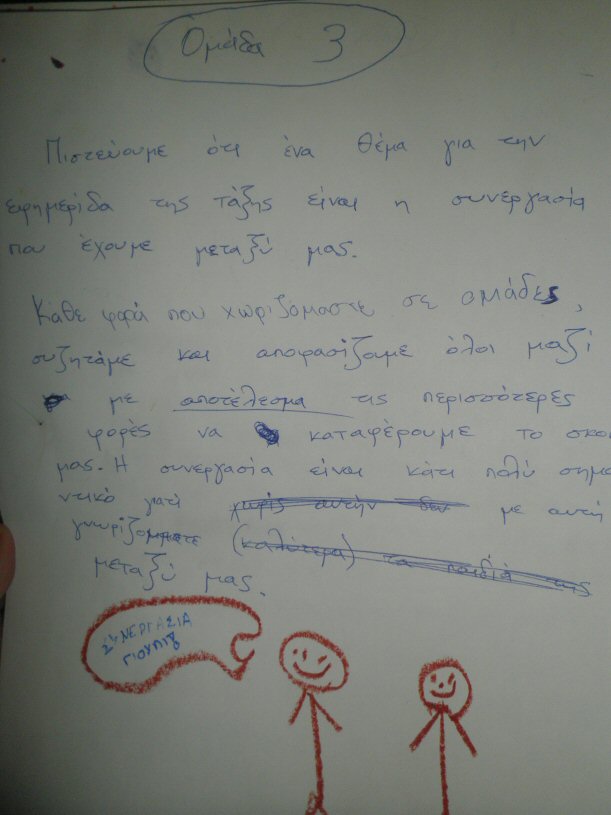  Μάθημα Καλλιγραφίας (τεκμήρια 9)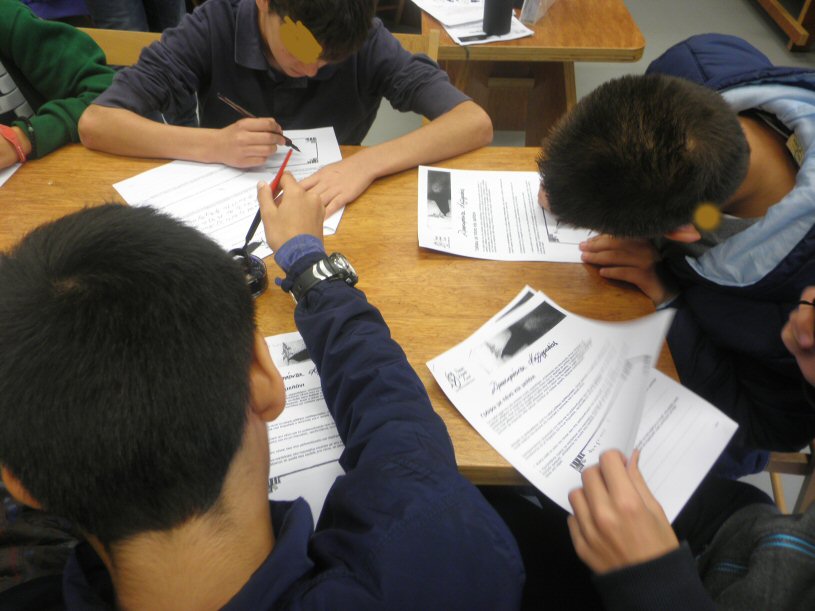 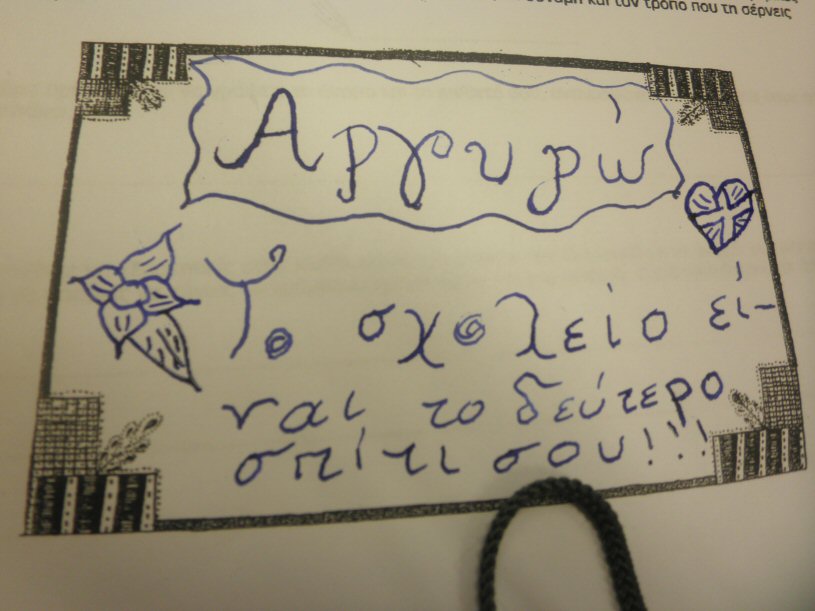 